HavanaCamila Cabello 2017 with Williams, Feeney, Hazzard, Tamposi, Lee, Watt, Williams, Bell, GunesberkINTRO:  / 1 2 / 1 2 /[Am]/[F]/[E7]/[E7]/[Am]/[F]/[E7]/[E7]Ha-[Am]vana oo-na-[F]na [E7]Half of my [E7] heart is in Ha-[Am]vana oo-na-[F]na [E7]He took me [E7] back to East At-[Am]lanta na-na-[F]na [E7]All of my [E7] heart is in Ha-[Am]vanaThere’s [F] somethin’ ‘bout his [E7] manners [E7]He [Am] didn’t walk up with that [F] “how you do-[E7]in’?” [E7]He [Am] said there’s a lot of girls [F] I can do with [E7]/[E7]I’m [Am] doin’ forever [F] in a mi-[E7]nute [E7][Am] Papa says he got [F] malo in [E7] himHe [E7] got me feelin’ likePRE-CHORUS:[Am] Ooo oo-[F]oo-oo-oo-oo-[E7]oo-ooI [E7] knew it when I [Am] met himI [F] loved him when I [E7] left him [E7] got me feelin’ like[Am] Ooo oo-[F]oo-oo-oo-oo-[E7]oo-ooAnd [E7] then I had to [Am] tell himI [F] had to go-[E7]o, oh na-na-na-na-naCHORUS:Ha-[Am]vana oo-na-[F]na [E7]Half of my [E7] heart is in Ha-[Am]vana oo-na-[F]na [E7]He took me [E7] back to East At-[Am]lanta na-na-[F]na [E7]All of my [E7] heart is in Ha-[Am]vanaMy [F] heart is in Ha-[E7]vana [E7][Am] Jef-[F]frey just gradu-[E7]ated fresh on [E7] campus mmm [Am][F] Fresh out East At-[E7]lanta with no [E7] manners damn [Am][F] Bump on her [E7] bumper like a [E7] traffic jam[Am] Hey [F] I was quick to [E7] pay that girl like [E7] Uncle Sam[Am] She back it on [F] me, shawty [E7] cravin’ on me, get to [E7] diggin’ on me[Am] She waited on [F] me, shawty [E7] cakin’ on me, got the [E7] bacon on me[Am] This is history in the [F] makin’ on me[E7] Point blank close [E7] range, that be[Am] If it cost a milli-[F]on, that’s me[E7] I was gettin’ mula, man they feel meCHORUS:Ha-[Am]vana oo-na-[F]na [E7]Half of my [E7] heart is in Ha-[Am]vana oo-na-[F] na [E7]He took me [E7] back to East At-[Am]lanta na-na-[F]na [E7]All of my [E7] heart is in Ha-[Am]vanaMy [F] heart is in Ha-[E7]vana [E7][Am] Ooo oo-[F]oo-oo-oo-oo-[E7]oo-oo [E7][Am] Ooo oo-[F]oo-oo-oo-oo-[E7]oo, take me [E7] back to myHa-[Am]vana oo-na-[F]na [E7]Half of my [E7] heart is in Ha-[Am]vana oo-na-[F]na [E7]He took me [E7] back to East At-[Am]lanta na-na-[F]na [E7]All of my [E7] heart is in Ha-[Am]vanaMy [F] heart is in Ha-[E7]vana, Ha-[E7]vana -na-[Am]na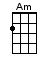 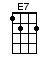 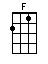 www.bytownukulele.ca